Temat na dwie godziny lekcyjne – 23 i 25.06.20Temat: Powtórzenie wiadomości z działu ,, Substancje o znaczeniu biologicznym’’Czytacie temat ze str. 218 i 219, są tam zebrane wiadomości w skrócie z całego działuNa tej stronie też macie zebrane wiadomości z całego działuhttps://epodreczniki.pl/a/substancje-chemiczne-o-znaczeniu-biologicznym---podsumowanie/DdtU8azQ4Robicie zadania ze str. 220 Dla chętnych test ze stronyhttps://chem24.pl/chemia-testy,lista,tw,3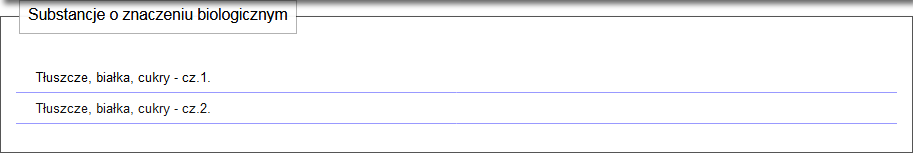 